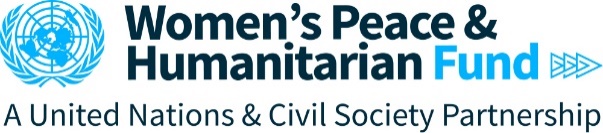 Поради щодо показників для інституційної підтримки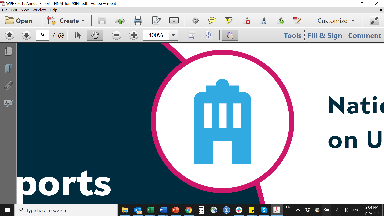 Зона впливу 1 WPHF: Сприятливе середовище для резолюції «Жінки, Мир, Безпека (WPS)»Нижче наведено рекомендації для осіб, які отримують інституційну підтримку від Жіночого фонду миру та гуманітарної допомоги (WPHF) щодо необхідних показників, для використання в зоні впливу 1 WPHF: сприятливе середовище для WPS. Крім того, у рекомендаціях наведено інші можливі показники та викладено загальні рекомендації щодо використання показників, базових та цільових показників, а також засобів їх перевірки.  Структура результатівСтислий опис положення: Посилення ролі організацій громадянського суспільства у відстоюванні та забезпеченні підзвітності щодо зобов’язань WPS. Необхідно використовувати це положення для рівня впливу й вибирати з переліку необхідних показників (див. визначення в наступному пункті). Необхідно також розробити власний звіт про результати, звіт про вихідні результати й показники, які стосуються ваших проєктів. Обов’язкові показникиЯк особа, яка отримує грант WPHF, ви зобов’язані використовувати перелік стандартних показників (див. таблицю 1), щоб полегшити глобальну звітність та формулювання впливу й досяжності ваших проєктів. Відповідно, необхідно вибирати: Щонайменше два показники рівня впливу Показник прямого бенефіціараВи можете додати додаткові показники, які є важливими для вашого проєкту. Оптимальним вважається використання не більше трьох (3) показників для кожного результату та для кожного положення вихідного результату.   Таблиця 1: Визначення показників (обов’язкові показники)Інші можливі показники результату Наведені нижче показники результатів є лише рекомендаціями, які допоможуть вам зорієнтуватися під час визначення ваших показників для рівня результатів. Вони не є обов’язковими. Що таке показники?Показники — це «кількісні або якісні фактори або змінні, які забезпечують простий і надійний спосіб вимірювання досягнень, відображення змін, пов’язаних із проведенням заходів, або допомагають оцінити результати діяльності»’. Якщо стисло, індикатори — це «сигнали», які демонструють прогрес у досягненні результатів, а також зміни, що відбулися завдяки очікуваним вихідним результатам. Існує три типи показників:Показник вихідного результату: Ці показники використовуються для відстеження досягнення вихідного результату (продукту або наданої послуги).Показник результату або ефективності: Ці показники вимірюють більш короткострокові зміни, що відбуваються внаслідок завершення вихідних результатів. Показник впливу: Ці показники вимірюють довгострокові зміни внаслідок впровадження заходів, що відбуваються завдяки досягнутим результатам.Показник формується таким чином: Одиниця вимірювання + те, що вимірюється/відстежується (одиниця аналізу) + (відповідна дезагрегація)Приклади:Кількість + співробітники або волонтери з новими знаннями щодо стратегій, інструментів або систем, впроваджених організацією для забезпечення безперервної діяльності + (із класифікацією за статтю)Кількість + співробітники або волонтери, які пройшли навчання з нових планів дій у надзвичайних ситуаціях для організації + (із класифікацією за статтю)Базові й цільові показникиДля кожного показника необхідно визначити базові й цільові показники. Базові показники — це інформація, зібрана на початку проєкту, яка визначає вихідну точку показника. Для індикаторів результатів та впливу базовий показник використовуватиметься вперше, під час збору даних. Інколи, залежно від показника, він може дорівнювати нулю (0). На прикладі показника «кількість співробітників або волонтерів, які отримали нові знання щодо стратегій, інструментів або систем, впроваджених організацією для забезпечення безперервності функціонування», припустимо, що на початку вашого проєкту жоден співробітник не володів знаннями про ці інструменти/стратегії. Це означає, що ваш базовий показник дорівнюватиме нулю.Для показників результатів базовий показник, зазвичай, дорівнює нулю (0), оскільки раніше не було впроваджено жодних заходів.Щодо показника «кількість нових інформаційно-технологічних (ІТ) інструментів, встановлених в організації», припустимо, що на початку вашого проєкту не існувало жодних ІТ-інструментів. Це означає, що ваш базовий показник дорівнюватиме нулю.Цільовий показник — це те, чого ви хочете досягти наприкінці вашого проєкту. Цільові показники мають бути реалістичними та відповідати впроваджуваним заходам. Для всіх показників має бути цільовий показник. Наприклад:Для показника «кількість співробітників або волонтерів, які отримали нові знання щодо стратегій, інструментів або систем, впроваджених організацією для забезпечення безперервності функціонування», у вашому проєкті планується проведення одного тренінгу з усіма 20 співробітниками. Ваш цільовий показник буде: 20 співробітників.Засоби перевірки й джерелаКожен показник у матриці результатів передбачає засоби підтвердження й джерела. Засобом підтвердження є те, «як» (метод) ви збираєте дані. Його також називають методологією збору даних. Наприклад: аналіз документів, інтерв’ю, опитування, оцінювання, спостереження, обговорення у фокус-групах тощо.Джерело — це те, «звідки» ви отримуєте дані. Наприклад: національне опитування, статистика установ, цільові групи населення тощо. 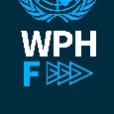 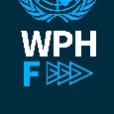 Очікувані результатиПоказникиЗасоби перевірки/ДжерелаЗаходиБюджетВпливПосилення ролі організацій громадянського суспільства у відстоюванні та забезпеченні підзвітності щодо зобов’язань WPSВиберіть щонайменше два (2) показники:1.1 Середня кількість місяців, протягом яких організація може існувати завдяки інституційній підтримці1.2 Кількість/відсоток персоналу, який залишився в результаті інституційної підтримки1.3 Кількість/типи адаптивних стратегій, інструментів або систем, запроваджених організацією для забезпечення сталого функціонування 1.4 Розробка системи керування ризиками й планів або стратегій у разі виникнення непередбачених обставин для організаціїОгляд документів, спостереження або співбесідиАналіз документів, спостереженняАналіз документів щодо планівРезультатиПідготуйте звіти про положення результатів на основі вашого проєкту.  Додайте показники охоплення на рівні результатів:R1. Кількість людей, які отримали безпосередню користь від впровадження заходів (за статтю, віковою групою або іншими критеріями)ТА розробіть 1–2 додаткові показники для кожного вихідного результату, які відображають зміни, що відбулися у вашому проєкті. Аналіз документів/Списки учасниківВизначається особою, яка отримує грантВихідні результатиРозробіть перелік вихідних результатів для кожного результату.  Розробіть 1–2 показники для кожного вихідного результатуВизначте засоби перевірки й джерело для кожного показникаДля кожного вихідного результату зазначте впроваджені заходиДля кожного вихідного результату зазначте суму бюджетуОбов’язкові показники    Визначення Показник впливу 1.1 Середня кількість місяців, протягом яких організація може існувати завдяки інституційній підтримціЦе кількісний показник, який вказує на середню загальну кількість місяців, протягом яких ваша організація може продовжувати свою діяльність та існувати завдяки фінансуванню, наданому WPHF. Він може охоплювати місяці, що не входять до термінів тривалості проєкту.Розрахунки необхідно робити на основі кількості місяців, протягом яких ваша організація може: i) утримувати таку саму кількість персоналу; ii) виплачувати заробітну плату персоналу; або iii) сплачувати оренду, електроенергію, Інтернет та інші експлуатаційні витрати. Показник впливу 1.2Кількість/відсоток персоналу, який залишився в результаті інституційної підтримкиЦе кількісний показник, який підраховує, скільки співробітників у вашій організації зберегли свої посади/заробітну плату завдяки фінансуванню, наданому WPHF. Необхідно повідомити як загальну кількість, так і відсоток персоналу, що залишився на посадах. Щоб розрахувати відсоток, розділіть загальну кількість персоналу, який залишився, на загальну кількість персоналу в організації.  Показник впливу 1.3 Кількість/типи адаптивних стратегій, інструментів або систем, запроваджених організацією для забезпечення сталого функціонуванняЦей показник є як числовим, так і описовим. Він підраховує кількість і типи (опис) нових стратегій, інструментів або технологій, розроблених у вашій організації, які допоможуть продовжити вашу роботу, пов’язану з питаннями WPS та/або гендерно-орієнтованим гуманітарним впровадженням заходів. Це може включати нову ІТ-інфраструктуру, програмне забезпечення, комп’ютерні системи та нові способи роботи (наприклад, мобільні технології або віддалена робота тощо). Він також може включати нові підходи або стратегії, що впроваджуються, зокрема, стратегії мобілізації ресурсів, кадрові стратегії, плани щодо забезпечення безперервності або будь-які інші стратегії, які допоможуть вашій організації продовжувати свою діяльність у нестабільному середовищі. Показник впливу 1.4Розробка системи керування ризиками й планів або стратегій у разі виникнення непередбачених обставин для організаціїЦе якісний показник, який описує, чи розробили або оновили ви стратегію керування ризиками, плани на випадок надзвичайних ситуацій, гуманітарну стратегію або стратегію на випадок виникнення кризової ситуації, плани реагування на пандемію або будь-який інший план або стратегію, які посилять здатність вашої організації виконувати свою роботу й місію заради миру й підтримки жінок, включно з молодими жінками, у кризових ситуаціях і жінок, які постраждали від конфлікту. ТА використовуйте показник охоплення на рівні результатівТА використовуйте показник охоплення на рівні результатівПоказник охоплення 1: Кількість людей, які отримали безпосередню користь від впровадження заходів (за статтю, віковою групою або іншими критеріями)Прямі бенефіціари — це особи, групи або організації, які отримують безпосередню вигоду від вашого співробітництва, або які є прямими реципієнтами вашої діяльності й чітко зазначені у звітах про результати й вихідні результати в матриці результатів. Прямі бенефіціари й цільові групи однакові. У разі інституційної підтримки прямими бенефіціарами є співробітники вашої організації, волонтери або члени організації, які проходять навчання за кошти інституційної підтримки. Прямі бенефіціари мають розподілятися за статтю та віковими групами (молодше 18 років і старше 18 років). У разі необхідності можна використовувати інші розмежування (наприклад, особи з інвалідністю, ВПО, біженці або члени місцевої громади, домогосподарства, які очолюють жінки, зацікавлені сторони тощо), якщо це необхідно.Можливі показники результату    ВизначенняКількість/відсоток персоналу або волонтерів з новими знаннями стосовно прийнятих організаційних інструментів і стратегій  Це кількісний показник, який підраховує загальну кількість співробітників або волонтерів вашої організації, які отримали нові знання про нові інструменти або стратегії, які було впроваджено в організації. Цього можна досягти за допомогою тренінгів, коучингу, наставництва або робочих сесій, які ви проводите в організації. Необхідно розмежувати цей показник за статтю та віковими групами (молодше 18 років і старше 18 років).Обсяг фінансування, залученого в результаті нових стратегій мобілізації ресурсівЦе кількісний показник, який демонструє, який обсяг додаткового фінансування ви забезпечили в результаті вдосконалення стратегій мобілізації ресурсів у вашій організації. Він може бути як у місцевій валюті, так і в доларах США. Кількість співробітників або волонтерів, які застосовують нові методи роботи для продовження надання послуг громадамЦе кількісний показник, який визначає загальну кількість співробітників або волонтерів у вашій організації, які використовують нові інструменти, наприклад, дистанційну роботу, обмін повідомленнями через мобільні пристрої або інші стратегії в організації завдяки інституційній підтримці. Необхідно розмежувати цей показник за статтю та віковими групами (молодше 18 років і старше 18 років).